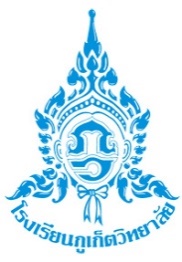 แผนฐาน การจัดการเรียนรู้เพื่อเสริมสร้างคุณลักษณะอยู่อย่างพอเพียงกลุ่มสาระการเรียนรู้..........................................................ชื่อฐานการเรียนรู้: ...................................................ครูวิทยากรแกนนำ:1…………………………………2. ………………………………นักเรียนแกนนำ:……………………………….. ……………………………………………………………….……………………………….สาระสำคัญของฐานการเรียนรู้: ………………………………………………………………………………………………………………………………………………………………………………………………………………………………………………………………………………………………………………………………………………………………………………………………………………………………………………………………………………สมรรถนะการเรียนรู้ของผู้เรียน (ระบุสมรรถนะย่อย)………………………………………………………………………………………………………………………………………………………………………………………………………………………………………………………………………………………………………………………………………………………………………………………………………………………………………………………………………………3. คุณลักษณะอันพึงประสงค์ (ระบุลักษณะย่อย)……………………………………ให้มีคุณลักษณะ อยู่อย่างพอเพียงทุกแผนการจัดการเรียนรู้)……………………………………………………………………………………………………………………………………………………………………………………………………………………………………………………………………………………………………………………………………………………4. ขั้นตอน/รูปแบบการจัดกิจกรรม (อธิบายตามลำดับขั้นตอน)………………………………………………………………………………………………………………………………………………………………………………………………………………………………………………………………………………………………………………………………………………………………………………………………………………………………………………………………………………5. วัสดุอุปกรณ์ /สื่อ………………………………………………………………………………………………………………………………………………………………………………………………………………………………………………………………………………………………………………………………………………………………………………………………………………………………………………………………………………6. ผลที่จะเกิดขึ้นกับผู้เรียนจากการจัดกิจกรรมการเรียนรู้ตามหลักปรัชญาของเศรษฐกิจพอเพียง6.1 ผู้เรียนได้ฝึกคิดและฝึกปฏิบัติตามหลักปรัชญาของเศรษฐกิจพอเพียง ดังนี้6.2. ผลลัพธ์ที่เกิดขึ้นกับผู้เรียนจากการจัดการเรียนรู้เพื่อเสริมสร้างคุณลักษณะอยู่อย่างพอเพียงสู่ 4 มิติ ดังนี้ความรู้ที่นักเรียนต้องมีคุณธรรมของนักเรียนหลักพอประมาณหลักมีเหตุผลหลักการสร้างภูมิคุ้มกันในตัวที่ดีผลลัพธ์อยู่อย่างพอเพียง...สมดุลและพร้อมรับการเปลี่ยนแปลงในด้านต่าง ๆอยู่อย่างพอเพียง...สมดุลและพร้อมรับการเปลี่ยนแปลงในด้านต่าง ๆอยู่อย่างพอเพียง...สมดุลและพร้อมรับการเปลี่ยนแปลงในด้านต่าง ๆอยู่อย่างพอเพียง...สมดุลและพร้อมรับการเปลี่ยนแปลงในด้านต่าง ๆผลลัพธ์วัตถุสังคมสิ่งแวดล้อมวัฒนธรรมความรู้ทักษะค่านิยม